平成28年度　　　SNUC-LT　コーディネーター研修のお知らせ　SNUC-LT　コーディネーター育成プログラムについて研修開催のお知らせです。　今年度は昨年に引き続き１名の履修生と新たに2名の履修生が参加されますので、自己紹介を含め、以下の内容で開催したいと思います。教育係の方のご参加も可能であれば宜しくお願い申し上げます。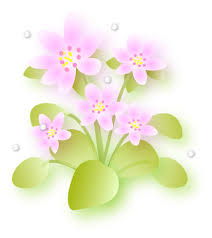 熊本大学医学部附属病院　移植医療センターレシピエント移植コーディネーター　西島真知子TEL：096-373-5594　FAX：096-373-5589